Nome dell’evento locale: Lezioni frontali per giovani, con presentazione video-tematica Nome dell’evento locale: Lezioni frontali per giovani, con presentazione video-tematica Nome dell’evento locale: Lezioni frontali per giovani, con presentazione video-tematica Contatto: ASEV - Agenzia per lo Sviluppo Empolese Valdelsae.constantinova@asev.itPeriodo:19/11/2018 22/11/2018 Target:- 18 studenti di 16-18 anni che hanno abbandonato la scuola e seguono il corso di formazione professionale ASEV "Addetto bar".- 17 studenti di 16-18 anni che hanno abbandonano la scuola e seguono il corso di formazione professionale ASEV "Addetto alle vendite".Target:- 18 studenti di 16-18 anni che hanno abbandonato la scuola e seguono il corso di formazione professionale ASEV "Addetto bar".- 17 studenti di 16-18 anni che hanno abbandonano la scuola e seguono il corso di formazione professionale ASEV "Addetto alle vendite". Obiettivo:Informare e sensibilizzare gli adolescenti sulla corretta raccolta differenziata dei rifiuti e la loro riduzione.Programma19/11/2018 (Lezione da 10.00 a 11.30):22/11/2018 (Lezione da 14.00 a 15.30):Programma19/11/2018 (Lezione da 10.00 a 11.30):22/11/2018 (Lezione da 14.00 a 15.30):Programma19/11/2018 (Lezione da 10.00 a 11.30):22/11/2018 (Lezione da 14.00 a 15.30):Programma19/11/2018 (Lezione da 10.00 a 11.30):22/11/2018 (Lezione da 14.00 a 15.30):Contesto di implementazioneGli eventi sono stati organizzati a Empoli (Italia) durante la settimana europea per la riduzione dei rifiuti.Contesto di implementazioneGli eventi sono stati organizzati a Empoli (Italia) durante la settimana europea per la riduzione dei rifiuti.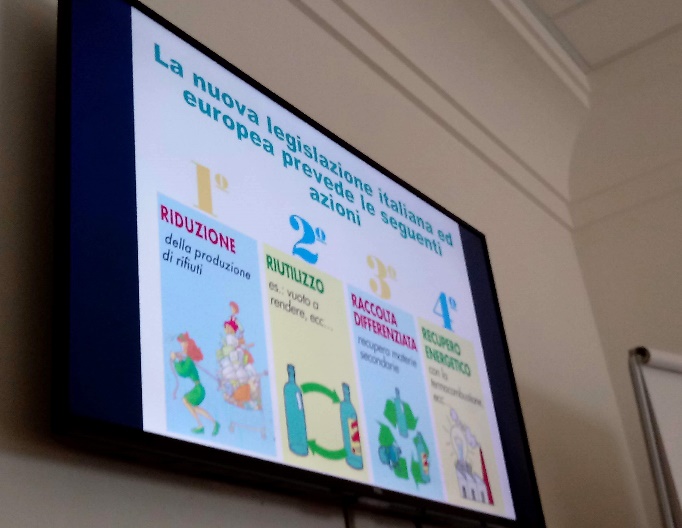 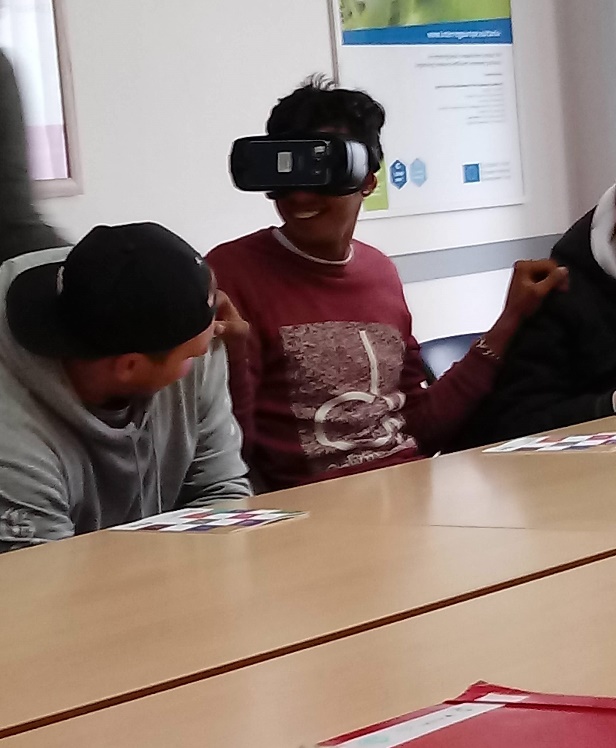 Breve descrizione:Le due lezioni hanno seguito il seguente schema:- presentazione iniziale sul tema della gestione e del riciclaggio dei rifiuti,- visita virtuale all'impianto di riciclaggio dei rifiuti con l'uso di attrezzature particolari- discussione, domande e risposteBreve descrizione:Le due lezioni hanno seguito il seguente schema:- presentazione iniziale sul tema della gestione e del riciclaggio dei rifiuti,- visita virtuale all'impianto di riciclaggio dei rifiuti con l'uso di attrezzature particolari- discussione, domande e risposteImpatti / opportunità per i partner locali - partecipanti - territorio:35 giovani svantaggiati sono stati formati sull'argomento in modo divertente, sensibilizzandoli verso la corretta raccolta differenziata dei rifiuti e la riduzione dei rifiuti.Impatti / opportunità per i partner locali - partecipanti - territorio:35 giovani svantaggiati sono stati formati sull'argomento in modo divertente, sensibilizzandoli verso la corretta raccolta differenziata dei rifiuti e la riduzione dei rifiuti.Impatti / opportunità per i partner locali - partecipanti - territorio:35 giovani svantaggiati sono stati formati sull'argomento in modo divertente, sensibilizzandoli verso la corretta raccolta differenziata dei rifiuti e la riduzione dei rifiuti.Impatti / opportunità per i partner locali - partecipanti - territorio:35 giovani svantaggiati sono stati formati sull'argomento in modo divertente, sensibilizzandoli verso la corretta raccolta differenziata dei rifiuti e la riduzione dei rifiuti.Disseminazione/ visibilità:L'evento è stato registrato sul sito web di EWWR:http://www.ewwr.eu/actions/project_archive_new/lectures-with-a-thematic-video-presentation-for-teensUn tweet è stato pubblicato sull'account di ASEVhttps://twitter.com/agenziasviluppo/status/1064561743974805506 Un articolo è stato pubblicato sul Facebook del progetto Co-creative Youthhttps://it-it.facebook.com/cocreativeyouth/ Disseminazione/ visibilità:L'evento è stato registrato sul sito web di EWWR:http://www.ewwr.eu/actions/project_archive_new/lectures-with-a-thematic-video-presentation-for-teensUn tweet è stato pubblicato sull'account di ASEVhttps://twitter.com/agenziasviluppo/status/1064561743974805506 Un articolo è stato pubblicato sul Facebook del progetto Co-creative Youthhttps://it-it.facebook.com/cocreativeyouth/ Disseminazione/ visibilità:L'evento è stato registrato sul sito web di EWWR:http://www.ewwr.eu/actions/project_archive_new/lectures-with-a-thematic-video-presentation-for-teensUn tweet è stato pubblicato sull'account di ASEVhttps://twitter.com/agenziasviluppo/status/1064561743974805506 Un articolo è stato pubblicato sul Facebook del progetto Co-creative Youthhttps://it-it.facebook.com/cocreativeyouth/ Disseminazione/ visibilità:L'evento è stato registrato sul sito web di EWWR:http://www.ewwr.eu/actions/project_archive_new/lectures-with-a-thematic-video-presentation-for-teensUn tweet è stato pubblicato sull'account di ASEVhttps://twitter.com/agenziasviluppo/status/1064561743974805506 Un articolo è stato pubblicato sul Facebook del progetto Co-creative Youthhttps://it-it.facebook.com/cocreativeyouth/ 